基本信息基本信息 更新时间：2024-02-21 15:13  更新时间：2024-02-21 15:13  更新时间：2024-02-21 15:13  更新时间：2024-02-21 15:13 姓    名姓    名廖伟兰廖伟兰年    龄25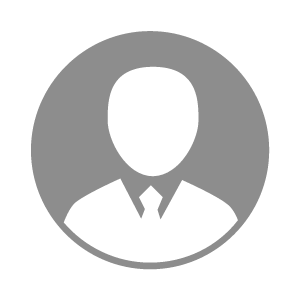 电    话电    话下载后可见下载后可见毕业院校龙岩学院邮    箱邮    箱下载后可见下载后可见学    历本科住    址住    址期望月薪5000-10000求职意向求职意向疫苗销售员,兽药市场策划,猪药销售员疫苗销售员,兽药市场策划,猪药销售员疫苗销售员,兽药市场策划,猪药销售员疫苗销售员,兽药市场策划,猪药销售员期望地区期望地区福州市福州市福州市福州市教育经历教育经历就读学校：龙岩学院 就读学校：龙岩学院 就读学校：龙岩学院 就读学校：龙岩学院 就读学校：龙岩学院 就读学校：龙岩学院 就读学校：龙岩学院 工作经历工作经历工作单位：福州恒美宠物医院 工作单位：福州恒美宠物医院 工作单位：福州恒美宠物医院 工作单位：福州恒美宠物医院 工作单位：福州恒美宠物医院 工作单位：福州恒美宠物医院 工作单位：福州恒美宠物医院 自我评价自我评价活泼开朗，热情大方，吃苦耐劳，热爱学习活泼开朗，热情大方，吃苦耐劳，热爱学习活泼开朗，热情大方，吃苦耐劳，热爱学习活泼开朗，热情大方，吃苦耐劳，热爱学习活泼开朗，热情大方，吃苦耐劳，热爱学习活泼开朗，热情大方，吃苦耐劳，热爱学习活泼开朗，热情大方，吃苦耐劳，热爱学习其他特长其他特长